 DEPARTAMENTO: IDENTIFICAÇÃO DA DISCIPLINA:   EMENTA:   PROGRAMA:   BIBLIOGRAFIA: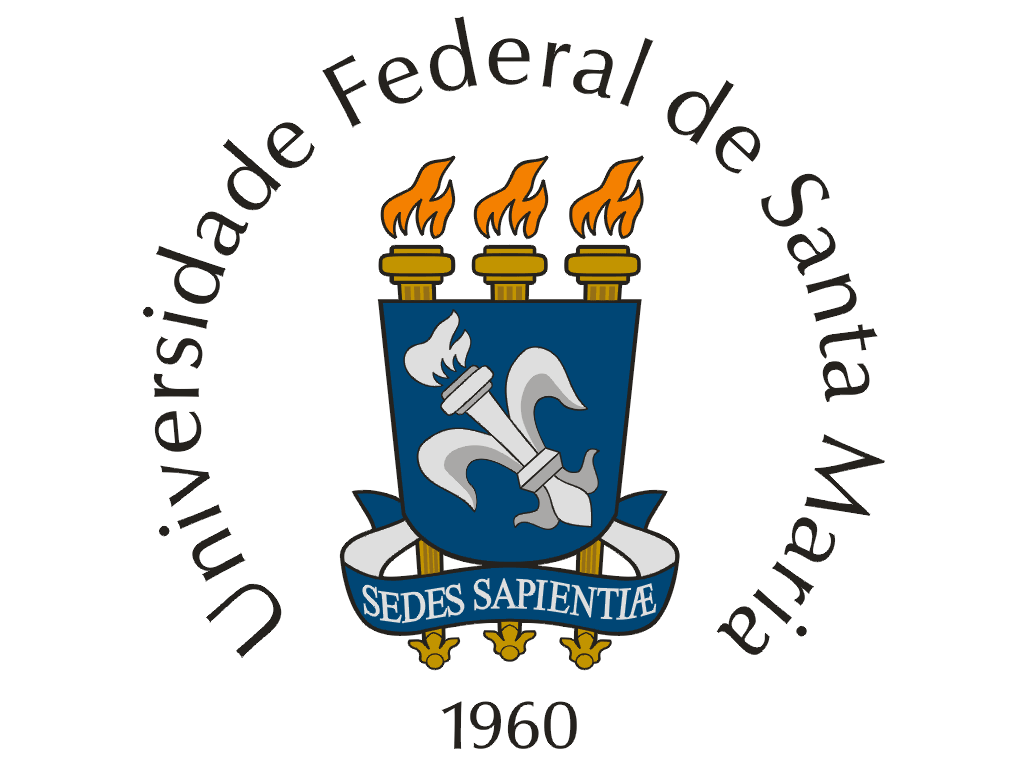 UNIVERSIDADE FEDERAL DE SANTA MARIAPROGRAMA DE DISCIPLINAQUÍMICACÓDIGONOME (CARGA HORÁRIA - CRÉDITOS)CARÁTERQMC1811Química de Organometálicos dos Elementos de Transição (45-3)EletivaAspectos gerais. Ligantes -doadores. Ligantes -doadores e -receptores. Ligantes  e -doadores e -receptores. Ligações intermetálicas e formação de clusters. Catálise organometálica. Noções sobre caracterização espectroscópica de organometálicos.TÍTULO E DISCRIMINAÇÃO DAS UNIDADESUNIDADE 1 – ASPECTOS GERAIS1.1 - Propriedades e tendências das ligações M-C: Polaridade da ligação M-C1.2 - Tipos de ligantes1.3 - Acidez/basicidade de Lewis e teoria de Pearson aplicada a organometálicosUNIDADE 2 – LIGANTES -DOADORES2.1 - Síntese de alquilas e arilas de metais de transição2.2 - Propriedades dos organometálicos com -doadores2.3 - Estabilidade termodinâmica X labilidade cinética2.4 - Complexos com ligantes perfluoradosUNIDADE 3 – LIGANTES -DOADORES E -RECEPTORES3.1 - Complexos com alquenos3.2 - Complexos com alquinos3.3 - Complexos com carbenos3.4 - Complexos com carbinos3.5 - Carbonilas metálicas: Síntese e estrutura; Complexos carbonílicos com pontes; Teoria do orbital molecular aplicada a carbonilas metálicas; Principais reações das carbonilas metálicas3.6 - Isonitrilas metálicasUNIDADE 4 – LIGANTES  E -DOADORES E -RECEPTORES4.1 - Complexos olefínicos4.2 - Complexos com alquinos4.3 - Complexos alílicos4.4 - Complexos poli-enílicos4.5 - Ligantes cíclicos: Cátions ciclopropenila C3R3+; Ciclobutadieno C4H4; Ânions ciclopentadienila C5H54.6 – Metalocenos: Métodos de síntese; Estrutura eletrônica e ligação; Reações dos metalocenos (Metalocenos carbonílicos, Metalocenos halogenados, Metalocenos e hidretos, Metalocenos nitrosílicos)4.7 - Organometálicos derivados de arenos: Métodos de síntese; Estrutura eletrônica e ligação; Principais reações4.8 - Complexos derivados de C7H7+ e C8H8UNIDADE 5 – LIGAÇÕES INTERMETÁLICAS E FORMAÇÃO DE CLUSTERS5.1 - Critérios para a formação de ligações M-M: Ligações múltiplas M-M5.2 - Estrutura, ligação e contagem de elétrons em clusters5.3 - Analogia isolobal5.4 - Síntese sistemática de clustersUNIDADE 6 – CATÁLISE ORGANOMETÁLICA6.1 - Contagem de elétrons e catálise6.2 - Hidrogenação de alquenos6.3 - Hidroformilação6.4 - Síntese do ácido acético: processos Monsanto e Cativa6.5 - Reações de acoplamento: Reação de Heck; Reação de Suzuki; Reação de Sonogashira; Reação de Stille6.6 - Processo Wacker6.7 - Metátese de olefinas6.8 - Reações de Fischer-Tropsch6.9 - Oligomerização e polimerização6.10 - Reforma de gás d’água6.11 - Carbonilação de Reppe UNIDADE 7 – NOÇÕES SOBRE CARACTERIZAÇÃO ESPECTROSCÓPICA DE ORGANOMETÁLICOS
7.1 - Espectroscopia vibracional de carbonilas metálicas7.2 - RMN de 1H e 13C em organometálicos7.3 - RMN de metais de transição em complexos organometálicosUNIDADE 8 – AVANÇOS RECENTES EM QUÍMICA ORGANOMETÁLICA8.1 - Ligantes hemilábeis8.2 - Ativação da ligação C-H em alcanos8.3 - Catálise assimétricaBIBLIOGRAFIA BÁSICA E COMPLEMENTARBIBLIOGRAFIA BÁSICA E COMPLEMENTARBIBLIOGRAFIA BÁSICA E COMPLEMENTARELSCHENBROICH, C.; Organometallics, 3rd Ed., Wiley-VCH, Weinheim, 2006.MIESSLER, G. L.; FISCHER, P. J.; TARR, D. A.; Química Inorgânica, 5a Ed., Pearson, São Paulo, 2014.SHRIVER, D. F.; ATKINS, P. W.; Química Inorgânica, 4ª Ed., Bookman, Porto Alegre, 2008.TOMA, H. E.; Coleção de Química Conceitual: Química de Coordenação, Organometálica e Catálise, Vol. 4, Blucher, São Paulo, 2013.HOUSECROFT, C. E.; SHARPE, A. G.; Química Inorgânica, 4ª Ed., Vol. 1 e 2, LTC, Rio de Janeiro, 2013.CRABTREE, R. H.; The Organometallic Chemistry of the Transition Metals, 4th Ed., Wiley, New York, 2005.SPESSARD, G. O.; MIESSLER, G. L.; Organometallic Chemistry, 2nd Ed., Oxford University Press, Oxford, 2010.HUHEEY, J. E.; KEITER, E. A.; KEITER, R. L.; Inorganic Chemistry - Principles of Structure and Reactivity, 4th Ed., Harper Collins College Publishers, New York, 1993.DOUGLAS, B.; McDANIEL, D.; ALEXANDER, J.; Concepts and Models of Inorganic Chemistry, 3rd Ed., Wiley, New York, 1994.KETTLE, S. F. A.; Physical Inorganic Chemistry: A Coordination Chemistry Approach, Oxford University Press, Oxford, 2000.ATKINS, P. W.; OVERTON, T.; ROURKE, J.; WELLER, M.; ARMSTRONG, F.; HAGERMAN, M.; Shriver & Atkins’ Inorganic Chemistry, 5th Ed., OUP Oxford, Oxford, 2009.JORDAN, R. B.; Reaction Mechanisms of Inorganic and Organometallic Systems, 3rd Ed., Oxford University Press, Oxford, 2007.YAMAMOTO, A.; Organotransition Metal Chemistry, Wiley, New York, 1986.DUPONT, J.; Química Organometálica: Elementos do Bloco d, Bookman, Porto Alegre, 2005.Artigos científicos recentes sobre o tema publicados em periódicos da área.ELSCHENBROICH, C.; Organometallics, 3rd Ed., Wiley-VCH, Weinheim, 2006.MIESSLER, G. L.; FISCHER, P. J.; TARR, D. A.; Química Inorgânica, 5a Ed., Pearson, São Paulo, 2014.SHRIVER, D. F.; ATKINS, P. W.; Química Inorgânica, 4ª Ed., Bookman, Porto Alegre, 2008.TOMA, H. E.; Coleção de Química Conceitual: Química de Coordenação, Organometálica e Catálise, Vol. 4, Blucher, São Paulo, 2013.HOUSECROFT, C. E.; SHARPE, A. G.; Química Inorgânica, 4ª Ed., Vol. 1 e 2, LTC, Rio de Janeiro, 2013.CRABTREE, R. H.; The Organometallic Chemistry of the Transition Metals, 4th Ed., Wiley, New York, 2005.SPESSARD, G. O.; MIESSLER, G. L.; Organometallic Chemistry, 2nd Ed., Oxford University Press, Oxford, 2010.HUHEEY, J. E.; KEITER, E. A.; KEITER, R. L.; Inorganic Chemistry - Principles of Structure and Reactivity, 4th Ed., Harper Collins College Publishers, New York, 1993.DOUGLAS, B.; McDANIEL, D.; ALEXANDER, J.; Concepts and Models of Inorganic Chemistry, 3rd Ed., Wiley, New York, 1994.KETTLE, S. F. A.; Physical Inorganic Chemistry: A Coordination Chemistry Approach, Oxford University Press, Oxford, 2000.ATKINS, P. W.; OVERTON, T.; ROURKE, J.; WELLER, M.; ARMSTRONG, F.; HAGERMAN, M.; Shriver & Atkins’ Inorganic Chemistry, 5th Ed., OUP Oxford, Oxford, 2009.JORDAN, R. B.; Reaction Mechanisms of Inorganic and Organometallic Systems, 3rd Ed., Oxford University Press, Oxford, 2007.YAMAMOTO, A.; Organotransition Metal Chemistry, Wiley, New York, 1986.DUPONT, J.; Química Organometálica: Elementos do Bloco d, Bookman, Porto Alegre, 2005.Artigos científicos recentes sobre o tema publicados em periódicos da área.ELSCHENBROICH, C.; Organometallics, 3rd Ed., Wiley-VCH, Weinheim, 2006.MIESSLER, G. L.; FISCHER, P. J.; TARR, D. A.; Química Inorgânica, 5a Ed., Pearson, São Paulo, 2014.SHRIVER, D. F.; ATKINS, P. W.; Química Inorgânica, 4ª Ed., Bookman, Porto Alegre, 2008.TOMA, H. E.; Coleção de Química Conceitual: Química de Coordenação, Organometálica e Catálise, Vol. 4, Blucher, São Paulo, 2013.HOUSECROFT, C. E.; SHARPE, A. G.; Química Inorgânica, 4ª Ed., Vol. 1 e 2, LTC, Rio de Janeiro, 2013.CRABTREE, R. H.; The Organometallic Chemistry of the Transition Metals, 4th Ed., Wiley, New York, 2005.SPESSARD, G. O.; MIESSLER, G. L.; Organometallic Chemistry, 2nd Ed., Oxford University Press, Oxford, 2010.HUHEEY, J. E.; KEITER, E. A.; KEITER, R. L.; Inorganic Chemistry - Principles of Structure and Reactivity, 4th Ed., Harper Collins College Publishers, New York, 1993.DOUGLAS, B.; McDANIEL, D.; ALEXANDER, J.; Concepts and Models of Inorganic Chemistry, 3rd Ed., Wiley, New York, 1994.KETTLE, S. F. A.; Physical Inorganic Chemistry: A Coordination Chemistry Approach, Oxford University Press, Oxford, 2000.ATKINS, P. W.; OVERTON, T.; ROURKE, J.; WELLER, M.; ARMSTRONG, F.; HAGERMAN, M.; Shriver & Atkins’ Inorganic Chemistry, 5th Ed., OUP Oxford, Oxford, 2009.JORDAN, R. B.; Reaction Mechanisms of Inorganic and Organometallic Systems, 3rd Ed., Oxford University Press, Oxford, 2007.YAMAMOTO, A.; Organotransition Metal Chemistry, Wiley, New York, 1986.DUPONT, J.; Química Organometálica: Elementos do Bloco d, Bookman, Porto Alegre, 2005.Artigos científicos recentes sobre o tema publicados em periódicos da área.Data: ____/____/____                     ______________________                       Coordenador do CursoData: ____/____/____                ___________________________                     Chefe do DepartamentoData: ____/____/____                ___________________________                     Chefe do Departamento